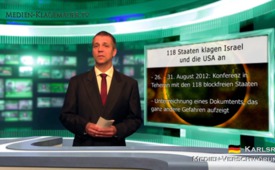 118 Staaten klagen Israel und die USA an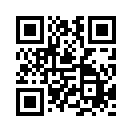 ... Beim 16. Gipfeltreffen der 118 blockfreien Staaten vom 26. bis 31. August 2012 in Teheran wurde nun ein Dokument mit 688 Punkten unterzeichnet, das ganz andere Gefahren aufzeigt.Immer wieder wird in den westlichen Medien die Gefahr genannt, die vom Iran und seinem vermeintlichen Atomwaffenprogramm ausgehe. Beim 16. Gipfeltreffen der 118 blockfreien Staaten vom 26. bis 31. August 2012 in Teheran wurde nun ein Dokument mit 688 Punkten unterzeichnet, das ganz andere Gefahren aufzeigt. Einige Forderungen des Papiers richten sich gegen Israel und die USA. Israel wird darin u.a. aufgerufen, die „Besatzung“ in Palästina zu beenden. Außerdem wird Israel ausdrücklich für sein Atomwaffenarsenal verurteilt, und es wird darauf hingewiesen, dass dieser Staat den Atomwaffensperrvertrag bisher noch nicht unterzeichnet hat. Die USA werden u.a. für ihre Syrienpolitik verurteilt. Wohlgemerkt, es handelt sich hier nicht um irgendeine fanatische Splittergruppe, die dieses Papier herausgegeben hat, sondern um politische Vertreter von 118 Staaten (Repräsentanten von mehr als 50 Prozent der Weltbevölkerung). Die westliche Welt erfährt davon wenig . Hängt das vielleicht damit zusammen, dass sich ein Teil der Anklagepunkte gegen Israel und die USA richtet?von wmQuellen:http://julius-hensel.com/2012/09/blockfreien-gipfel-118-staaten-gegen-die-westliche-weltVgl. auch S&G-Sonderausgabe 13/12 „Grass-Gedicht“Das könnte Sie auch interessieren:---Kla.TV – Die anderen Nachrichten ... frei – unabhängig – unzensiert ...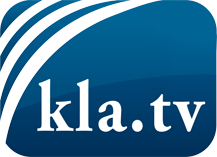 was die Medien nicht verschweigen sollten ...wenig Gehörtes vom Volk, für das Volk ...tägliche News ab 19:45 Uhr auf www.kla.tvDranbleiben lohnt sich!Kostenloses Abonnement mit wöchentlichen News per E-Mail erhalten Sie unter: www.kla.tv/aboSicherheitshinweis:Gegenstimmen werden leider immer weiter zensiert und unterdrückt. Solange wir nicht gemäß den Interessen und Ideologien der Systempresse berichten, müssen wir jederzeit damit rechnen, dass Vorwände gesucht werden, um Kla.TV zu sperren oder zu schaden.Vernetzen Sie sich darum heute noch internetunabhängig!
Klicken Sie hier: www.kla.tv/vernetzungLizenz:    Creative Commons-Lizenz mit Namensnennung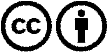 Verbreitung und Wiederaufbereitung ist mit Namensnennung erwünscht! Das Material darf jedoch nicht aus dem Kontext gerissen präsentiert werden. Mit öffentlichen Geldern (GEZ, Serafe, GIS, ...) finanzierte Institutionen ist die Verwendung ohne Rückfrage untersagt. Verstöße können strafrechtlich verfolgt werden.